 Agnieszka Bartoszewicz - flecistka, solistka Orkiestry Opery Nova w Bydgoszczy, doktorantka i pedagog Akademii Muzycznej im. F. Nowowiejskiego w Bydgoszczy. Urodziła się w Warszawie, gdzie ukończyła z wyróżnieniem jednolite studia magisterskie na Uniwersytecie Muzycznym Fryderyka Chopina w klasie fletu prof. Elżbiety Dastych-Szwarc. Doskonaliła swoje umiejętności na kursach mistrzowskich prowadzonych m.in. przez Philippe Bernolda, Janosa Balinta, Meinharta Niedermayra, czy Michaela Schmidt-Casdorffa.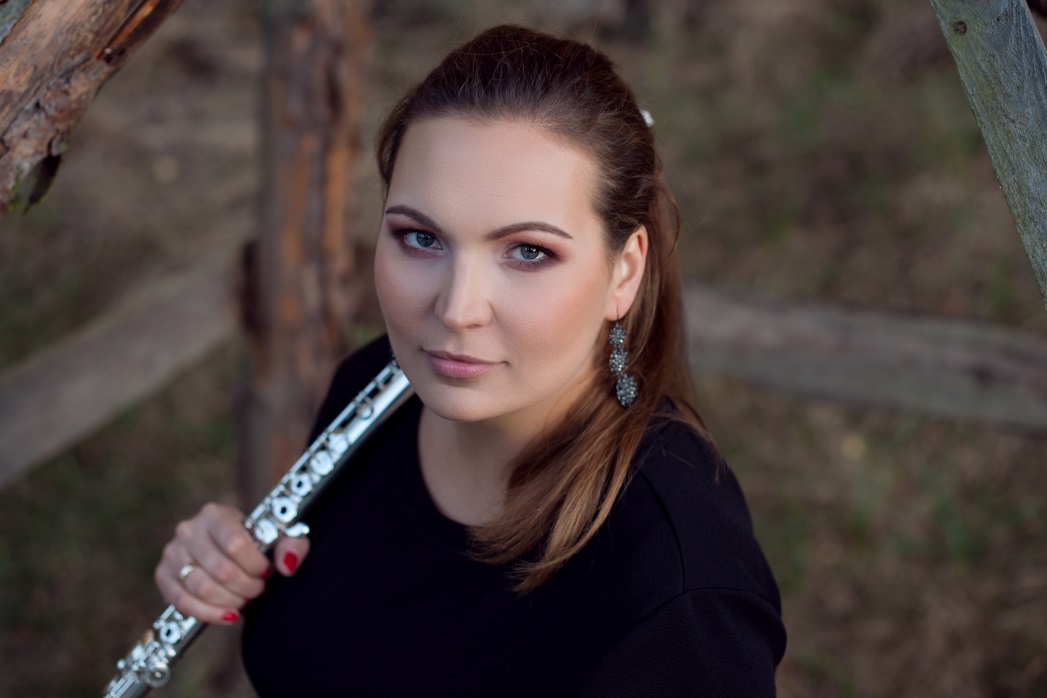 Laureatka licznych konkursów instrumentalnych, m.in. zdobywczyni Nagrody na VII Konkursie Muzyki XX i XXI Wieku Dla Młodych Wykonawców w Warszawie, dwukrotnie I nagrody oraz Nagrody Specjalnej Prezes Stowarzyszenia Flecistów Polskich na Wiosennym Festiwalu Fletowym w Sochaczewie. Koncertuje jako solistka i kameralistka na ogólnopolskich oraz międzynarodowych festiwalach muzycznych. W 2018 reprezentowała Akademię Muzyczną w Bydgoszczy oraz Województwo Kujawsko-Pomorskie jako solistka na koncercie w ramach 31. Międzynarodowego Festiwalu Muzycznego pod batutą Maestro Mitsuyoshi Oikawa w Tokyo Metropolitan Theatre (zaproszenie Marszałka Województwa Kujawsko-Pomorskiego oraz Instytutu Polskiego w Tokio). Koncertowała jako solistka z Polską Orkiestrą Sinfonia Iuventus, Toruńską Orkiestrą Symfoniczną, Orkiestrą Symfoniczną Filharmonii Świętokrzyskiej im. O. Kolberga, Lutosławski Youth Orchestra, Orkiestrą Symfoniczną Uniwersytetu Muzycznego Fryderyka Chopina w Warszawie. Występowała na koncertach kameralnych organizowanych m.in. przez Związek Kompozytorów Polskich, czy Stowarzyszenie Autorów ZAiKS (wykonawstwo polskiej muzyki współczesnej), Filharmonię Narodową, Mazowiecki Instytut Kultury, czy Filharmonię Pomorską im. I.J. Paderewskiego w Bydgoszczy. Dokonała licznych nagrań utworów muzycznych do E-materiałów dydaktycznych dla Akademii Muzycznej im. F. Nowowiejskiego w Bydgoszczy.W latach 2008-2010 była pierwszą flecistką Polskiej Orkiestry Sinfonia Iuventus (obecnie: Polska Orkiestra Sinfonia Iuventus im. J. Semkowa). W 2009 została członkinią Gustav Mahler Jugendorchester, z którą koncertowała w ramach europejskiego tournée pod dyr. Jonathana Nott’a m.in. w Royal Albert Hall w Londynie (BBC Proms), Musikverein w Wiedniu, Concertgebouw w Amsterdamie czy na Lucerne Festival.Współpracowała z wieloma polskimi orkiestrami, m.in. z Orkiestrą Sinfonia Varsovia, Polską Orkiestrą Radiową (obecnie: Orkiestra Polskiego Radia w Warszawie), Orkiestrą Sinfonia Viva, a od 2013 z Orkiestrą Opery Nova w Bydgoszczy, Toruńską Orkiestrą Symfoniczną, Orkiestrą Wojskową w Bydgoszczy. Od 2014 jest muzykiem – solistą Orkiestry Opery Nova w Bydgoszczy. www. facebook.com/AgnieszkaBartoszewiczflutehttps://www.playwithapro.com/live/Agnieszka-Bartoszewicz/